Academic Record starting with Bachelor's degree onward (Please attach photocopies of all the certificates)Research Publications (List, if any and you must attach soft copies along with your application):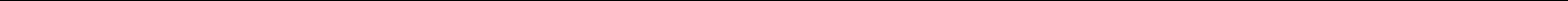 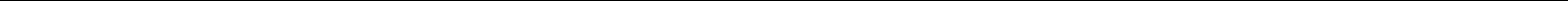 Master’s thesis title:______________________________________________Name of Advisor:______________________________________________Abstract of thesis :______________________________________________Proposed Research Title : 	Proposed Research Statement (please attach in maximum two pages / 300 words)I hereby declare that all entries in this form as well as attached sheets are true to the best of my knowledge and belief.Date:Place:(Signature of Applicant)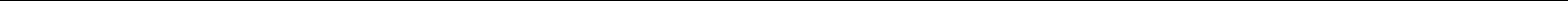 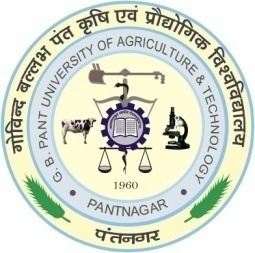 G B Pant University of Agriculture and Technology, Pantnagar-263145Application formGBPUAT –WSU DUAL AWARD Doctoral Programme(with fellowship)Application formGBPUAT –WSU DUAL AWARD Doctoral Programme(with fellowship)1. Name: 	2. Father’s/ Mother’s    Name:	3. Date of Birth:	4. Nationality:	5. Gender:	6. Present Address:	7. Permanent Address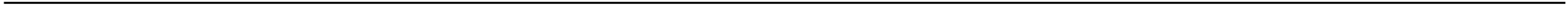 :Marital StatusEmailAlternate e-mail :	:	:	Mobile No.:	Department / Discipline:	College:	Examination/ QualificationBranch/SpecializationCollege/University/InstituteYearPercentage/GradeClass/Division